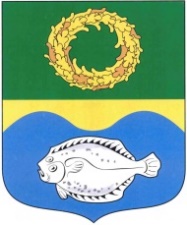 ОКРУЖНОЙ СОВЕТ ДЕПУТАТОВМУНИЦИПАЛЬНОГО ОБРАЗОВАНИЯ«ЗЕЛЕНОГРАДСКИЙ ГОРОДСКОЙ ОКРУГ» КАЛИНИНГРАДСКОЙ ОБЛАСТИ(второго созыва) РЕШЕНИЕ от 25 августа 2021 года                                                                       № 96 Зеленоградск                                  О досрочном прекращении полномочий депутата окружного Совета депутатов Зеленоградского городского округаВ соответствии с пунктом 9.1 части 10 статьи 40 Федерального закона от 6 октября 2003 года № 131-ФЗ «Об общих принципах организации местного самоуправления в Российской Федерации», пунктом 9 части 9 статьи 21 Устава Зеленоградского городского округа, рассмотрев заявление депутата окружного Совета депутатов Зеленоградского городского округа Алиева Т.С. о досрочном прекращении полномочий депутата в связи с призывом на военную службу, окружной Совет депутатов Зеленоградского городского округаРЕШИЛ:Досрочно прекратить полномочия депутата окружного Совета депутатов Зеленоградского городского округа Алиева Теймура Сарвановича в связи с призывом на военную службу.Опубликовать решение в газете «Волна» и разместить на официальном сайте органов местного самоуправления Зеленоградского городского округа.Врио главы Зеленоградского городского округа                                                В.Г. Ростовцев